Year 6 Homework Autumn 2Each week, choose something from the table below to do as homework. You should spend a few days  on  each activity.  Do not rush.Please present your homework with a clear date and title (underlined). Use pen, pencil and coloured pencils in your book.You are expected to use neat handwriting and take care with spelling and punctuation.The amount of work produced should reflect the work that you complete in class. You are in Year 6, think carefully about what is expected of you. Write a fact-file about one of the four cities (Paris, Munich, Budapest or Bucharest) from our class book Secret of the Night Train. 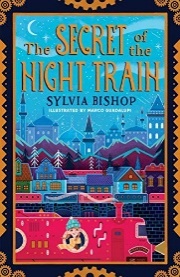 MUST - include the population, language spoken and famous landmarks in that city. Design a travel poster to advertise a country in Europe.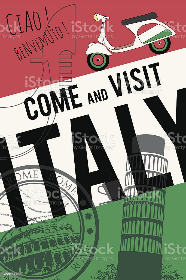 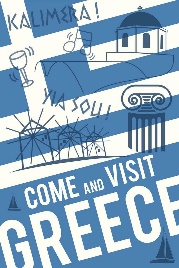 MUST – Include images, pictures and slogans e.g. “Visit Spain, the land of beautiful beaches!”Try some European foods and write a recipe of how to make the dish you tasted. 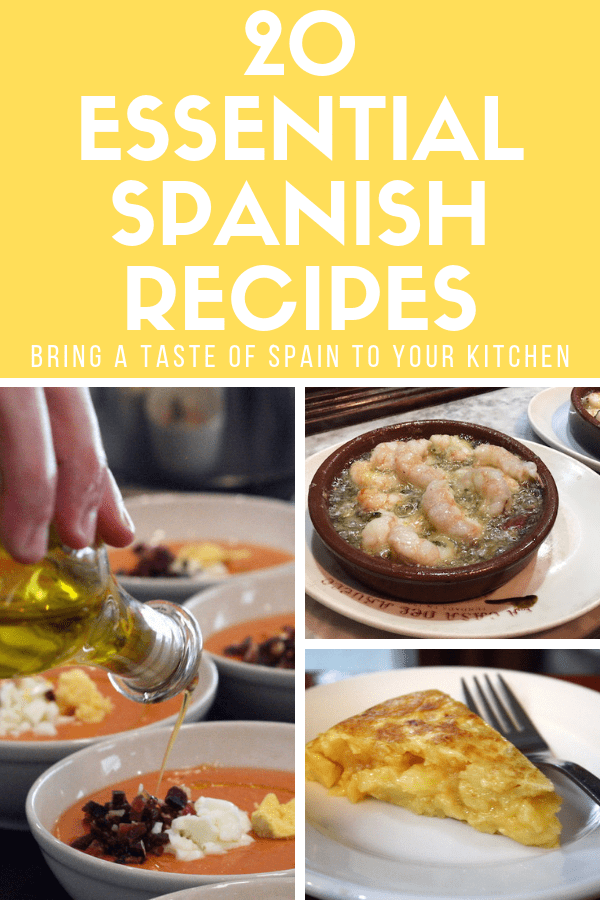 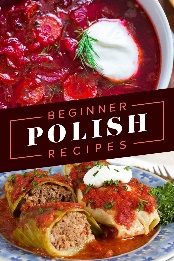 MUST – Use time connectives: first, next, then, after.Research and write a traditional tale from a European country. The tale could be presented as a comic strip or usual story structure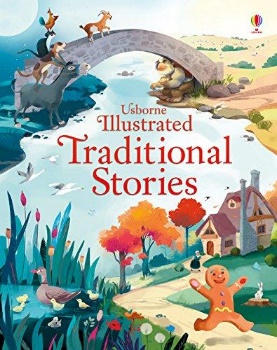 MUST – have a beginning, middle and an end.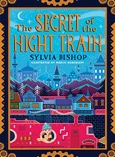 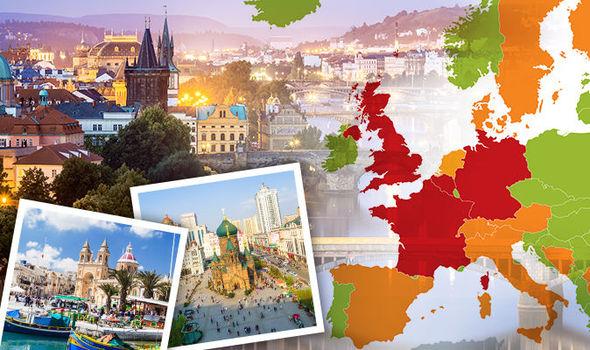 Make a model or drawing of a European monument – Eiffel Tower, Leaning Tower of Pisa, Colosseum, Brandenburg Gate…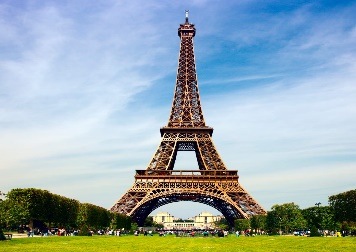 MUST – Use materials that fit the purpose.SHOULD – Include as much detail as possible.Imagine you are visiting a location (city) in Europe; write a postcard/letter home telling your reader all about your trip.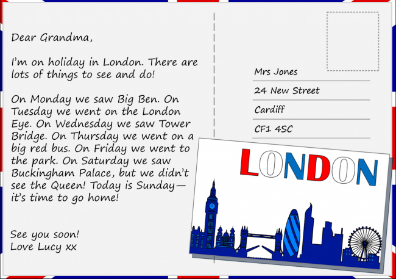 MUST – Include past tense to talk about your trip. Europe has one of the highest numbers of artist in the world, including Picasso, Van Gogh, Monet, Da Vinci, and Michelangelo. Create a piece of artwork based on an artist of your choice.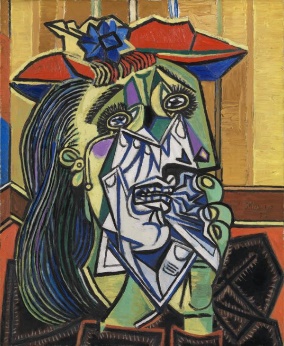 Choose one European country and create a map of that country. 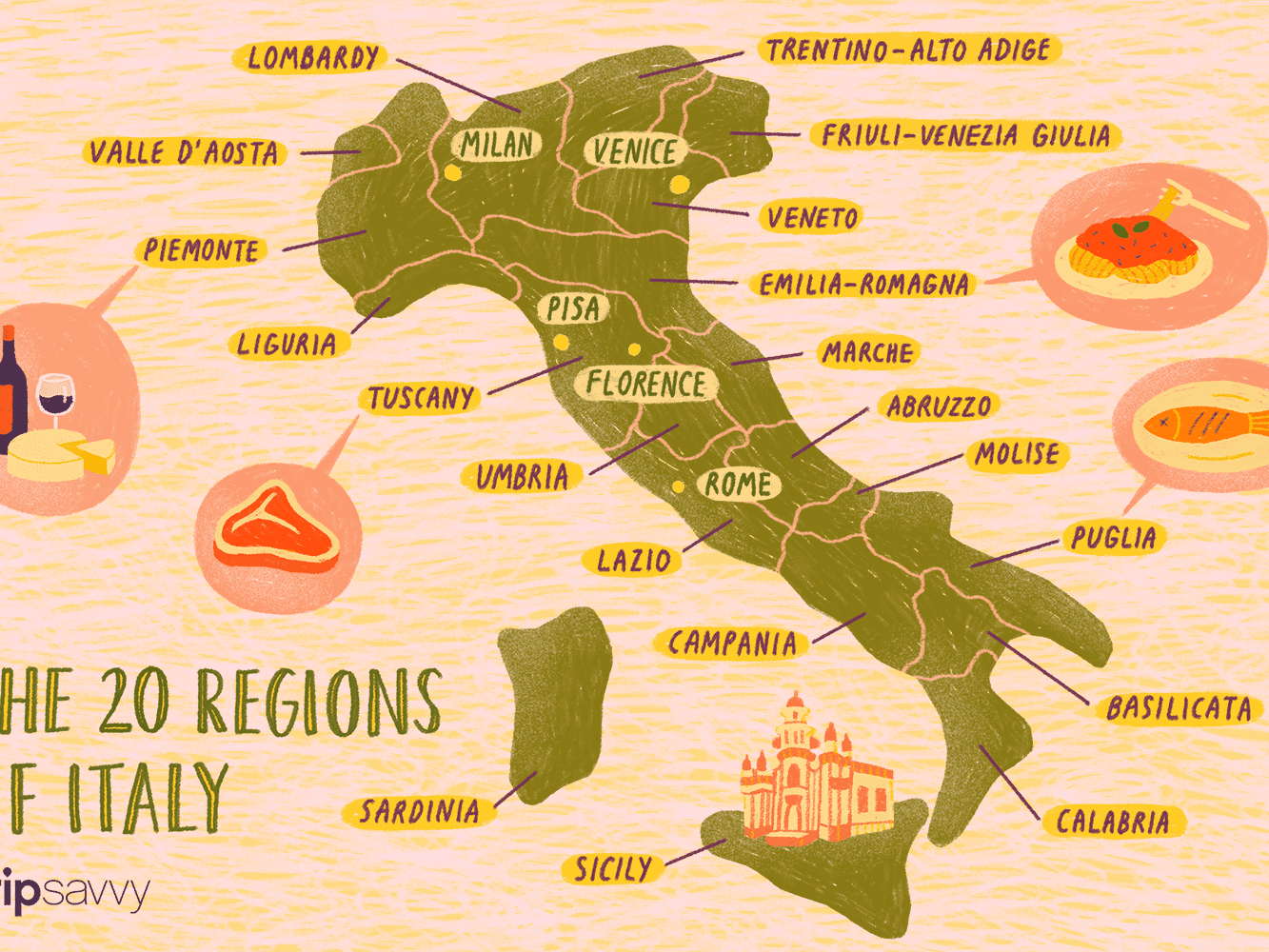 MUST – Label the capital cities and other major cities in that country. SHOULD –Include the surrounding seas or countries. 